                                                                                           PUSAT KOKURIKULUM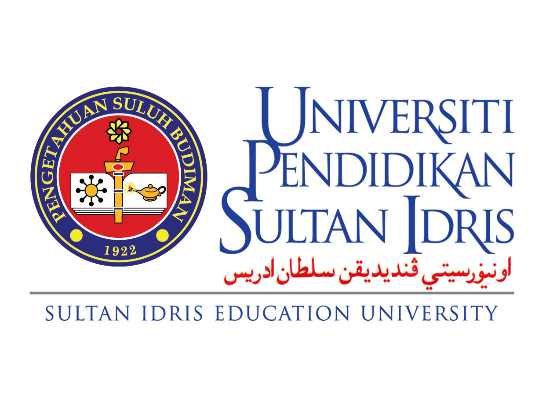                                                                           UNIVERSITI PENDIDIKAN SULTAN IDRISBORANG PERMOHONAN PENGGUNAAN KENDERAAN PTJTandatangan Pemohon		:Jawatan				:No. Kakitangan			:KELULUSAN KETUA JABATAN/ FAKULTI / PUSAT / UNITSaya dengan ini memperakui bahawa perjalanan di atas adalah untuk urusan rasmi dan bertanggungjawab sepenuhnya terhadap perjalanan tersebut.Ulasan :Tandatangan		:Nama 			:                 No. Kakitangan	:             Jawatan 		:          Cop Rasmi		:       Tarikh			:                    KELULUSAN PENGARAH / TIMBALAN PENDAFTAR PUSAT KOKURIKULUM Permohonan :                                                                                                                             DI LULUSKAN			                                     TIDAK DI LULUSKANTandatangan		:Nama			:Jawatan		:Cop Rasmi		:Tarikh			:                                             PUSAT KOKURIKULUM                                             UNIVERSITI PENDIDIKAN SULTAN IDRISARAHAN MEMBAWA KENDERAANSila jalankan tugas memandu kenderaan seperti arahan di atas. Memastikan kenderaan universiti dalam keadaan bersih, baik dan sempurna keadaannya sebelum dan selepas ianya digunakan serta perlu melengkapkan rekod buku log perjalanan, rekod kad Touch N Go serta resit yang berkaitan disimpan.PPPEGAWAI YANG MEMBERI ARAHANTandatangan		:Nama			:No. Kakitangan	:     Jawatan		:     Cop Rasmi		:Tarikh			:  1 Nama Pemohon :1 Nama Pemohon :1 Nama Pemohon :1 Nama Pemohon :1 Nama Pemohon :1 Nama Pemohon :2 No Telefon (H/P) :                                                 3 Tarikh Permohonan :3 Tarikh Permohonan :3 Tarikh Permohonan :3 Tarikh Permohonan :3 Tarikh Permohonan :4 Jabatan/ Fakulti/ Unit :4 Jabatan/ Fakulti/ Unit :4 Jabatan/ Fakulti/ Unit :4 Jabatan/ Fakulti/ Unit :4 Jabatan/ Fakulti/ Unit :4 Jabatan/ Fakulti/ Unit :5 Tujuan :5 Tujuan :5 Tujuan :5 Tujuan :5 Tujuan :5 Tujuan :6 Destinasi :6 Destinasi :6 Destinasi :6 Destinasi :6 Destinasi :6 Destinasi :7 Tarikh Bertolak :                                                          8 Masa Bertolak Dari UPSI :8 Masa Bertolak Dari UPSI :8 Masa Bertolak Dari UPSI :8 Masa Bertolak Dari UPSI :8 Masa Bertolak Dari UPSI :9 Tarikh Balik      :                                                                 10 Masa Bertolak Balik :10 Masa Bertolak Balik :10 Masa Bertolak Balik :10 Masa Bertolak Balik :10 Masa Bertolak Balik :11 Jenis Kenderaan Diperlukan, Sila Tandakan ( √ )   11 Jenis Kenderaan Diperlukan, Sila Tandakan ( √ )   A - KeretaB - Pajero12 Bilangan Penumpang :12 Bilangan Penumpang :12 Bilangan Penumpang :12 Bilangan Penumpang :12 Bilangan Penumpang :12 Bilangan Penumpang :1 Nama Pemandu :1 Nama Pemandu :1 Nama Pemandu :1 Nama Pemandu :2 Nama Pembantu :2 Nama Pembantu :2 Nama Pembantu :2 Nama Pembantu :3 Jenis Kenderaan :                                                                             3 Jenis Kenderaan :                                                                             4 No. Pendaftaran :4 No. Pendaftaran :5 Tarkh :        6 Masa Bertolak  :                                     6 Masa Bertolak  :                                    7  Masa Balik  :                                                            8 Destinasi :8 Destinasi :8 Destinasi :8 Destinasi :9 Tujuan :  9 Tujuan :  9 Tujuan :  9 Tujuan :  